ДЕНЬ КОНСТИТУЦИИ РОССИЙСКОЙ ФЕДЕРАЦИИДень, который отмечается ежегодно 12 декабря, - одна из значимых памятных дат российского государства. В этот день в 1993 году всенародным голосованием была принята Конституция Российской Федерации. В ходе общероссийского голосования 1 июля 2020 года были одобрены поправки в конституцию.Конституция определяет направление развития государства, права и обязанности каждого гражданина страны, гарантирует право на жизнь.Численность населения Приморского края на 1 октября 2020 года составила (по оценке) 1886 тыс. человек. За последние годы в связи с увеличением рождаемости выросла доля детей и подростков (18%). Растет продолжительность жизни (в среднем по краю – 70.5 лет), отсюда и рост доли населения старше трудоспособного возраста (24%). Средний возраст населения в крае - 40 лет.В Российской Федерации охраняются труд и здоровье людей, устанавливаются гарантированный минимальный размер оплаты труда и государственные пенсии.Численность рабочей силы в возрасте 15 лет и старше в сентябре 2020 года составила 1000.2 тыс. человек (53% общей численности населения). В их числе около 946 тыс. человек были заняты в экономике и 54.3 тыс. человек не имели занятия (классифицируются как безработные). Уровень безработицы в сентябре 2020 года составил по краю 5.4%, ниже, чем в среднем по России (6.3%).В организациях трудятся почти 565 тыс. человек. Уровень заработной платы в сентябре 2020 года достиг 47.5 тыс. рублей, в реальном выражении на 1.8% выше сентября 2019 года. На 1 октября 2020 года в крае проживает 536 тыс. пенсионеров, средний размер назначенной пенсии – 15.3 тыс. рублей. В Приморье растут темпы жилищного строительства. За девять месяцев 2020 года в крае введено 6044 квартиры общей площадью 414.3 тыс. кв. метров. Средняя обеспеченность жильем в крае составляет 23.5 кв. метра на одного человека.Конституция является правовой основой и Всероссийской переписи населения, которая будет проходить в апреле 2021 года. В федеральном законе «О Всероссийской переписи населения» отмечается, что «перепись населения проводится с соблюдением прав человека и гражданина на неприкосновенность частной жизни и жилища». Также гарантируется, что «сведения, полученные в ходе Всероссийской переписи населения, не могут быть использованы в целях причинения имущественного и морального вреда человеку, затруднения реализации его прав и свобод».Участие в переписи населения можно рассматривать в качестве одной из форм реализации человеком и гражданином его неотъемлемых конституционных прав. В их числе право на участие в управлении делами государства, право определять и указывать свою национальную принадлежность, право на сохранение родного языка, право на образование и т.д.Итоги переписи населения станут основой для планирования социальных и экономических программ. Повлиять на принятие решений такого уровня может каждый. Эту возможность дает нам будущая Всероссийская перепись населения.Приморскстат поздравляет всех жителей края с праздником и призывает всех со всей ответственностью подойти к участию во Всероссийской переписи населения! Приморскстатhttp://primstat.gks.ruP25_mail@gks.ru8(423) 243-26-88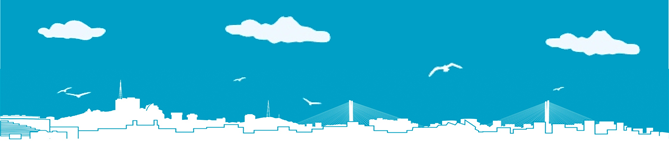 ФЕДЕРАЛЬНАЯ СЛУЖБА ГОСУДАРСТВЕННОЙ СТАТИСТИКИТЕРРИТОРИАЛЬНЫЙ ОРГАН ФЕДЕРАЛЬНОЙ СЛУЖБЫГОСУДАРСТВЕННОЙ СТАТИСТИКИ ПО ПРИМОРСКОМУ КРАЮПресс-релиз 11.12.2020При использовании данных в публикацияхссылка на Приморскстат обязательна